Polynomial and Rational Graph Review: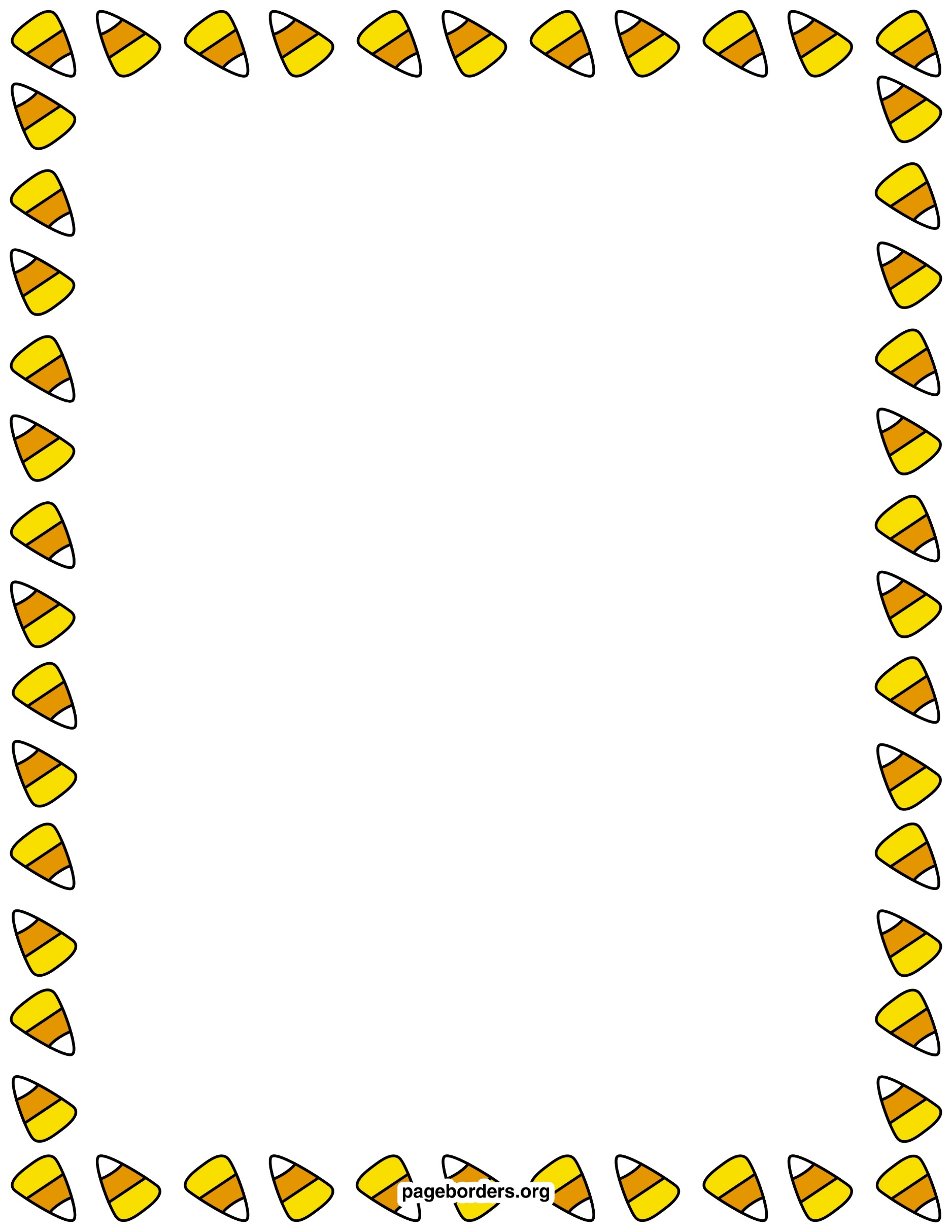 Write the equation of the polynomial using the following graph. 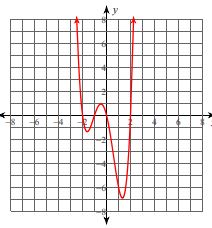 f(x) = ____________________________________________________________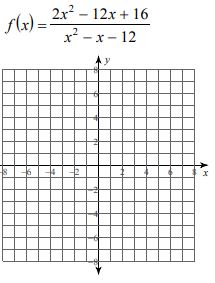 Graph the following rational function. Domain: X-Intercepts: Y-intercept: Hole(s): Vertical Asymptote: Long Run Behavior: 